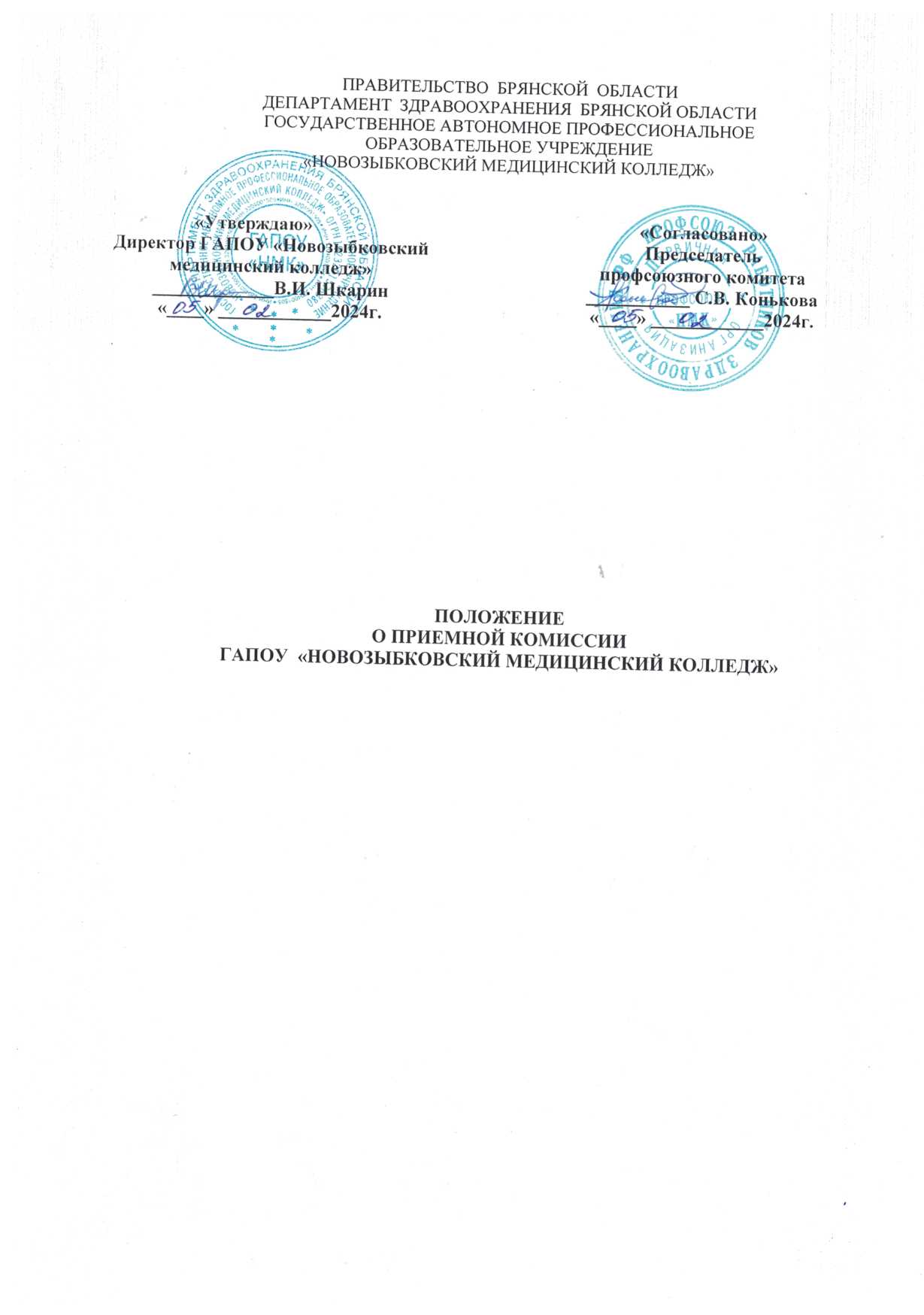 Общие положенияНастоящее положение регулирует формирование, состав, основные направления деятельности приемной комиссии Государственного автономного профессионального образовательного учреждения «Новозыбковский медицинский колледж» (далее – Колледж).Приемная комиссия в своей работе руководствуется:Федеральным законом РФ от 29.12.2012 № 273-ФЗ «Об образовании в Российской Федерации»;Приказом Министерства просвещения РФ от 02.09.2020 № 457 «Об утверждении Порядка приема на обучение по образовательным программам среднего профессионального образования»;Приказом Министерства просвещения Российской Федерации от 20 октября 2022 г. № 915 «О внесении изменений в Порядок приёма на обучение по образовательным программам среднего профессионального образования, утверждённый приказом Министерства просвещения РФ от 02 сентября 2020г №457»;Федеральным законом РФ от 27.07.2006  №149-ФЗ «Об информации, информационных технологиях и о защите информации»;Федеральным законом РФ от 06.04.2011 № 63-ФЗ «Об электронной подписи»;Федеральным законом РФ от 25.07.2002 № 115-ФЗ «О правовом положении иностранных граждан в Российской Федерации»;Федеральным законом РФ от 27.07.2006 № 152-ФЗ «О персональных данных»;Федеральным законом от 07.07.2003 № 126-ФЗ «О связи»;Уставом Колледжа.Содержание настоящего положения регламентирует деятельность приемной комиссии на протяжении всего срока ее полномочий и является обязательным для исполнения всеми членами.Порядок формирования и состав приемной комиссииПриемная комиссия создается ежегодным приказом директора для проведения профориентационной работы и организации приема граждан для обучения по образовательным программам, реализуемым Колледжем.Приемная комиссия создается с целью организации приема поступающих, в том числе проведения вступительных испытаний, конкурса и зачисления в Колледж.Председателем приемной комиссии является директор колледжа.Председатель приемной комиссии:Руководит всей деятельностью приемной комиссии и несет ответственность за выполнение установленных планов приема, соблюдение Правил приема и других нормативных документов;Разрабатывает нормативные документы, регламентирующие деятельность приемной комиссии;Утверждает  годовой  план работы приемной комиссии;Распределяет обязанности между членами приемной комиссии;Организует изучение и соблюдение членами приемной комиссии нормативно правовых документов по приему;Осуществляет личный прием поступающих и родителей; Формирует состав экзаменационной и апелляционной комиссий,  организует их работу.Заместитель председателя приемной комиссии:Осуществляет руководство и контроль за всей деятельность приемной комиссии и несет ответственность за выполнение и соблюдение установленных Правил приема и других нормативных документов;Организует информационную и профессионально ориентационную работу среди                                         абитуриентов с целью привлечения в колледж на обучение;Организует информирование поступающих;Осуществляет личный прием поступающих и родителей.Ответственный секретарь, назначаемый приказом директора:Ведет делопроизводство приемной комиссии;Вносит сведения о приемной кампании в систему ФИС ГИА и приема;Ведет раздел сайта, где размещает всю информацию по приему;Ведет круглогодичный прием граждан, своевременно дает ответы на запросы граждан по вопросам приема;При необходимости обращается в соответствующие государственные (муниципальные) органы и организации с целью подтверждения достоверности документов, представляемых поступающим;Обеспечивает сохранность документов и имущества приемной комиссии;Готовит материалы к заседанию приемной комиссии;Контролирует правильность оформления и хранения личных дел поступающих;Контролирует правильность оформления регистрационных журналов;Составляет отчет о деятельности приемной комиссии.Организация работы приемной комиссииОсновными принципами работы приемной комиссии являются:соблюдение	прав	граждан	в	области	образования, установленных    законодательством  Российской  Федерации, гласность и открытость.С целью ознакомления поступающего и его родителей (законных представителей) с уставом Колледжа, лицензией на осуществление образовательной деятельности, со свидетельством о государственной аккредитации, с образовательными программами, реализуемыми колледжем, другими документами, регламентирующими организацию и осуществление  образовательной деятельности приемная комиссия колледжа осуществляет информирование посредством размещения информации на информационном стенде и официальном сайте Колледжа в сети Интернет.До начала приема документов приемная комиссия: разрабатывает правила приема; подготавливает бланки документов (заявление, расписка о приеме документов и др.); на официальном	сайте	колледжа и информационном стенде размещает следующую информацию, подписанную председателем приемной комиссии:Не позднее 1 марта:Правила приема в образовательную организацию;Условия приема на обучение по договорам об оказании платных образовательных услуг;Перечень специальностей (профессий), по которым образовательная организация объявляет прием в соответствии с лицензией на осуществление образовательной деятельности (с указанием форм обучения;Требования к уровню образования, которое необходимо для поступления (основное общее или среднее общее образование);Перечень вступительных испытаний;Информацию о формах проведения вступительных испытаний;Особенности проведения вступительных испытаний для инвалидов и лиц с ограниченными возможностями здоровья;Информацию о необходимости (отсутствии необходимости) прохождения поступающими обязательного предварительного медицинского осмотра (обследования).Не позднее 1 июня:Общее количество мест для приема по каждой специальности (профессии), в том числе по различным формам обучения; Количество мест, финансируемых за счет бюджетных ассигнований федерального бюджета, бюджетов субъектов Российской Федерации, местных бюджетов по каждой специальности (профессии), в том числе по различным формам обучения;Количество мест по каждой специальности (профессии) по договорам об оказании платных образовательных услуг, в том числе по различным формам обучения; Правила подачи и рассмотрения апелляций по результатам вступительных испытаний;Информацию о наличии общежития и количестве мест в общежитиях, выделяемых для иногородних поступающих;Образец договора об оказании платных образовательных услуг.В период приема документов приемная комиссия:Осуществляет прием документов от поступающих с регистрацией их в соответствующем журнале и выдачей расписки о приеме документов;Обрабатывает документы, полученные от поступающих, по почте или в электронном виде;Проверяет подлинность (достоверность) документов, представляемых поступающими;Знакомит поступающих с перечнем реализуемых образовательных программ и их содержанием, с правилами приема, с учредительными и правоустанавливающими документами, со сроками представления оригинала документа об образовании;Ежедневно размещает на официальном сайте Колледжа и информационном стенде приемной комиссии сведения о количестве поданных заявлений по каждой специальности с выделением форм получения образования;Обеспечивает функционирование телефонных линий и раздела сайта для ответов на обращения, связанные с приемом граждан в колледж;Формирует личное дело на поступающего;Информирует поступающих о датах проведения вступительных испытаний.На этапе проведения вступительных испытаний:Формирует списки поступающих допущенных к вступительным испытаниям, которые размещаются на информационном стенде комиссии и на официальном сайте Колледжа;Направляет поступающим извещения о допуске к сдаче вступительных испытаний;В день проведения вступительных испытаний выдает поступающему экзаменационный лист (при наличии документа подтверждающего личность).На этапе зачисления приемная комиссия:Проверяет полноту комплекта документов и наличие оригинала документа об образовании в личном деле каждого поступающего;Составляет списки поступающих, рекомендованных к зачислению;Формирует проект приказа о зачислении; На следующий рабочий день после издания приказа о зачислении с по-фамильным списком поступивших размещает его  на информационном стенде комиссии и на официальном сайте Колледжа;Информирует поступающих о приеме в число студентов;При наличии свободных мест продолжает прием документов.Документация приемной комиссии  Для проведения приемной кампании готовится следующая бланочная документации:бланки заявлений о приеме в Колледж;регистрационные журналы;экзаменационные листы;бланки расписок о приеме документов;извещение о допуске к сдаче вступительных испытаний;извещение о приеме в число студентов;извещение об отказе в  приеме в число студентов;экзаменационная ведомость;сводная ведомость экзаменационных оценок;справка об оценках полученных на вступительных экзаменах;регистрационный бланк для психологического тестирования;анкеты поступающих;бланки договоров между  Колледжем и юридическим или физическим лицом об обучении с оплатой стоимости;бланки согласия на обработку персональных данных;папки для формирования личных дел поступающих.Форма заявления о приеме в обязательном порядке предусматривает наличие следующих сведений: в заявлении (на русском языке)  поступающим указываются следующие обязательные сведения:фамилия, имя и отчество (последнее – при наличии); дата рождения;реквизиты документа, удостоверяющего его личность, когда и кем выдан;сведения о предыдущем уровне образования и документе об образовании, его подтверждающем;специальность, для обучения по которой он планирует поступать в Колледж, с указанием условий обучения и формы получения образования (в рамках контрольных цифр приема, мест по договорам об оказании платных образовательных услуг);необходимость предоставления общежития, заверяется личной подписью поступающего.факт получения впервые  (не впервые) среднего профессионального образования, заверяется личной подписью поступающего;факт ознакомления с Уставом Колледжа, заверяется личной подписью поступающего;факт ознакомления со Свидетельством о государственной аккредитации и приложений к ним, заверяется личной подписью поступающего;факт ознакомления с Лицензией на осуществление образовательной деятельности,  заверяется личной подписью поступающего;факт ознакомления Правилами приема и условиями обучения, заверяется личной подписью поступающего;факт ознакомления с порядком подачи и рассмотрения апелляций,  заверяется личной подписью поступающего;согласие на обработку своих персональных данных в порядке, установленном Федеральным законом от 27 июля 2006г. №152-ФЗ «О персональных данных» заверяется личной подписью поступающего.факт ознакомления с порядком оформления медицинской справки  форма № 086/у и прохождения медицинских осмотров, заверяется личной подписью поступающего;ознакомление с датой предоставления оригинала документа об образовании, заверяется личной подписью поступающего.Прием документов регистрируется в регистрационных журналах.В день окончания приема документов журналы закрываются итоговой чертой с подписью председателя приемной комиссии  и секретаря приемной комиссии.Регистрационные журналы хранятся в течение одного года, затем передаются в архив.При личном предоставлении документов, поступающим дается расписка об их приеме. Расписка содержит полный перечень документов, представленных при поступлении.На каждого поступающего заводится личное дело, в котором хранятся все сданные  документы.Ответственность приемной комиссииПриемной комиссии запрещается взимание платы с поступающих при подаче документов.Приемная комиссия несет ответственность за неисполнение или ненадлежащее исполнение обязанностей в порядке, установленном законодательством Российской Федерации.